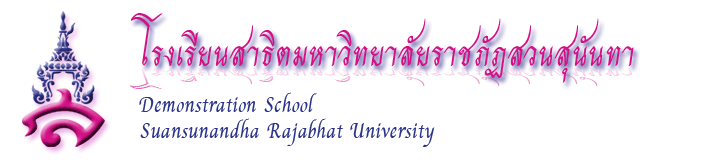 ใบงาน เรื่อง กลไกราคาในระบบเศรษฐกิจตอนที่ 1 ชี้แจง ให้นักเรียนอ่านข้อความแล้วพิจารณาว่าข้อความดังกล่าวถูกหรือผิดแล้วทำเครื่องหมาย /                     หน้าข้อที่ถูกต้อง และทำเครื่องหมาย x หน้าข้อที่ผิด...............1. การซื้อขายทางเว็บไซต์เรียกอีกอย่างหนึ่งว่าตลาดออนไลน์...............2. การแสดงราคาสินค้าให้ผู้ซื้อรับรู้เป็นลักษณะสำคัญของตลาดแข่งขันสมบูรณ์...............3. บริษัทปูนซีเมนต์เป็นผู้ผลิตที่จำหน่ายสินค้าเป็นสัดส่วนมากในตลาดที่มีผู้ขายน้อยราย...............4. สบู่ ผงซักฟอก เป็นสินค้าในตลาดแข่งขันสมบูรณ์ที่มีลักษณะและคุณภาพเหมือนกันจนแทบไม่              เห็นความแตกต่าง...............5. สินค้าในตลาดกึ่งแข่งขันกึ่งผูกขาดส่วนใหญ่เป็นสินค้าที่จำเป็นต้องใช้ในชีวิตประจำวัน...............6. สัมปทาน หมายถึง การที่รัฐบาลให้สิทธิพิเศษแก่เอกชนในการประกอบธุรกิจ...............7. ราคาสินค้าและบริการที่ถูกกำหนดขึ้นในสภาพการแข่งขันของตลาดแข่งขันแบบสมบูรณ์เป็นราคา                ที่ไม่มีความยุติธรรมต่อผู้บริโภค...............8. ตลาดช่วยให้ผู้บริโภคมีมาตรฐานการครองชีพต่ำลง...............9. ข้อดีของตลาดแข่งขันสมบูรณ์ คือผู้บริโภคมีโอกาสในการเลือกซื้อสินค้าราคาที่ต่ำสุด.............10. ข้อเสียของตลาดแข่งขันสมบูรณ์ คือมีการแข่งขันระหว่างผู้ผลิตอย่างแท้จริงตอนที่ 2  คำชี้แจง ให้นักเรียนวิเคราะห์ลักษณะของตลาดตามตารางที่กำหนดให้ประเภทของตลาดลักษณะของตลาดตัวอย่างสินค้าตลาดแข่งขันสมบูรณ์ตลาดกึ่งแข่งขันกึ่งผูกขาดตลาดผู้ขายน้อยรายตลาดแบบผูกขาด